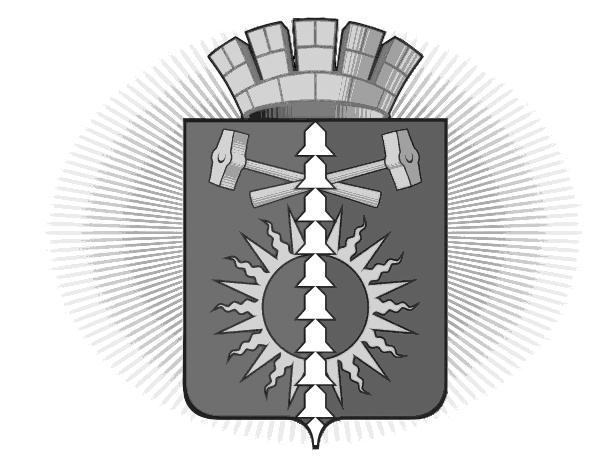                                              АДМИНИСТРАЦИЯГОРОДСКОГО ОКРУГА ВЕРХНИЙ ТАГИЛ                                         П О С Т А Н О В Л Е Н И Еот 16 марта 2020 г. № 116город Верхний ТагилО проведении общественных обсуждений          В соответствии  с Приказом Госкомэкологии РФ от 16.05.2000 № 372, Федеральным законом от 06.10.2003г. № 131-ФЗ «Об общих принципах организации местного самоуправления в Российской Федерации» (ред. от 27.12.2019г.), Постановлением администрации городского округа Верхний  Тагил от 13.12.2013г. № 1005 «Об утверждении Порядка проведения на территории городского округа Верхний Тагил  общественных обсуждений по вопросам о намечаемой хозяйственной и иной деятельности, которая подлежит экологической экспертизе», в целях проведения общественных обсуждений Технического задания на проведение оценки воздействия на окружающую среду, руководствуясь  Уставом  городского округа Верхний Тагил, Администрация городского округа Верхний ТагилПОСТАНОВЛЕТ: 1. Организовать  общественные  обсуждения  проекта Технического задания на проведение оценки воздействия на окружающую среду (далее ОВОС), в составе следующей проектной документации: «Строительство производственно-отопительной котельной для нужд филиала «Верхнетагильская ГРЭС» АО «Интер РАО-Электрогенерация»». 2. Заказчик  общественных  обсуждений - филиал  «Верхнетагильская ГРЭС» АО «Интер РАО - Электрогенерация». Адрес: РФ, 624162, Россия, Свердловская область, г. Верхний Тагил, Промышленный проезд, 4, Телефон: +7 (34357) 2-23-59, Факс: +7(34357) 2-22-22, nevolina_nv@interrao.ru Пресс-служба: Телефон: + 7(34357) 2-21-74 mazurina_da@interrao.ru       3. Предмет общественных обсуждений – проект Технического задания на проведение оценки воздействия на окружающую среду (далее ОВОС), в составе следующей проектной документации: «Строительство производственно-отопительной котельной для нужд филиала «Верхнетагильская ГРЭС» АО «Интер РАО-Электрогенерация»».    4. Форма общественных обсуждений по проекту Технического задания: опрос, посредством регистрации мнения общественности в письменном виде в общественную приемную.      5. Сроки проведения общественных обсуждений с 19.03.2020 по 18.04.2020. Регистрация мнений общественности в письменном виде будут проходить по адресу: Свердловская область, Верхний Тагил, ул. Жуковского, д. 13, в здании Администрации городского округа Верхний Тагил 1 этаж, каб. 3. Режим работы: Пн.-Чт. с 8:00 до 17:15, Пт. с 8:00 до 16.00, перерыв на обед – с 13:00 до 14:00, Сб., Вс. – выходные.      6. Рекомендовать Заказчику:      6.1. Осуществить материально-техническое обеспечение деятельности Комиссии по обсуждению проекта Технического задания;      6.2. Обеспечить ознакомление участников общественных обсуждений с материалами обсуждений;      6.3. Обеспечить проведение общественных обсуждений с составлением протокола проведения общественных обсуждений.     7. Проект Технического задания на проведение оценки воздействия на окружающую среду (далее – ОВОС), разместить на   официальном  сайте   городского округа  Верхний Тагил в сети интернет (www. go-vtagil.ru).     8. Контроль за исполнением настоящего Постановления возложить на заместителя Главы администрации городского округа Верхний Тагил по жилищно – коммунальному и городскому хозяйству Русалеева Н. Н.     9. Опубликовать настоящее постановление в газете «Кировградские вести» и на   официальном  сайте   городского округа  Верхний Тагил в сети интернет (www. go-vtagil.ru).Глава городского округа                                                            В. Г. КириченкоВерхний Тагил